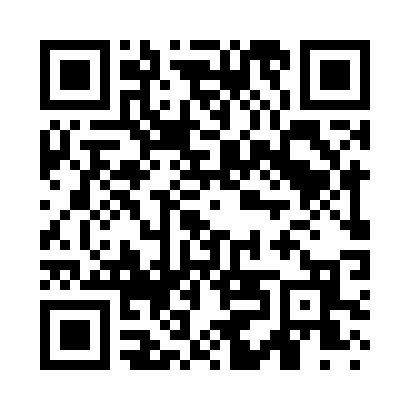 Prayer times for Tuskahoma, Oklahoma, USAMon 1 Jul 2024 - Wed 31 Jul 2024High Latitude Method: Angle Based RulePrayer Calculation Method: Islamic Society of North AmericaAsar Calculation Method: ShafiPrayer times provided by https://www.salahtimes.comDateDayFajrSunriseDhuhrAsrMaghribIsha1Mon4:476:121:255:128:3810:032Tue4:486:131:255:128:3810:033Wed4:486:131:265:128:3810:024Thu4:496:141:265:128:3810:025Fri4:506:141:265:128:3710:026Sat4:506:151:265:138:3710:017Sun4:516:151:265:138:3710:018Mon4:526:161:265:138:3710:019Tue4:526:161:265:138:3710:0010Wed4:536:171:275:138:3610:0011Thu4:546:171:275:138:369:5912Fri4:556:181:275:138:359:5913Sat4:566:191:275:138:359:5814Sun4:566:191:275:138:359:5715Mon4:576:201:275:138:349:5716Tue4:586:211:275:148:349:5617Wed4:596:211:275:148:339:5518Thu5:006:221:275:148:339:5419Fri5:016:231:275:148:329:5420Sat5:026:231:285:148:329:5321Sun5:036:241:285:148:319:5222Mon5:046:251:285:148:309:5123Tue5:056:251:285:138:309:5024Wed5:066:261:285:138:299:4925Thu5:066:271:285:138:289:4826Fri5:076:271:285:138:289:4727Sat5:086:281:285:138:279:4628Sun5:096:291:285:138:269:4529Mon5:106:301:285:138:259:4430Tue5:116:301:285:138:249:4331Wed5:126:311:275:138:239:42